Абай атындағы қазақ ұлттық педагогикалық университетКазахский национальный педагогический университет имени АбаяБекітемін                                                                                              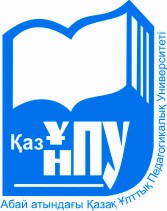                                                                                                            Оқу ісі жөніндегі проректор___________А.Т.Құлсариева					                                                                                        « ___»_________2016жСАБАҚ КЕСТЕСІ / РАСПИСАНИЕ УЧЕБНЫХ ЗАНЯТИЙМамандығы /Специальность  6М011700-Қазақ тілі мен әдебиеті1 курс  магистрант 2016/2017 оқу жылының 1 жартыжылдығынана 1 полугодие 2016/2017учебного года   1курс  магистрантОқу нысаны/форма обучения __күндізгі__ оқу бөлімі/отделение __ қазақ __оқу тілі/язык обучения _ қазақ__                                      Абай атындағы қазақ ұлттық педагогикалық университетКазахский национальный педагогический университет имени АбаяБекітемін                                                                                                                                                                                                         Оқу ісі жөніндегі проректор___________А.Т.Құлсариева					                                                                                        « ___»_________2016жСАБАҚ КЕСТЕСІ / РАСПИСАНИЕ УЧЕБНЫХ ЗАНЯТИЙМамандығы /Специальность  6М021200-Түркітану 1 курс  магистрант  2016/2017 оқу жылының 1 жартыжылдығынана 1 полугодие 2016/2017учебного года   1курс магистрантОқу нысаны/форма обучения __күндізгі__ оқу бөлімі/отделение __ қазақ __оқу тілі/язык обучения _ қазақ__                                      Абай атындағы қазақ ұлттық педагогикалық университетКазахский национальный педагогический университет имени Абая   Бекітемін                                                                                                                                                                                                         Оқу ісі жөніндегі проректор___________А.Т.Құлсариева					                                                                                        « ___»_________2016жСАБАҚ КЕСТЕСІ / РАСПИСАНИЕ УЧЕБНЫХ ЗАНЯТИЙМамандығы /Специальность  6М020500-Филология 1 курс  магистрант  2016/2017 оқу жылының 1 жартыжылдығынана 1 полугодие 2016/2017учебного года   1курс  магистрантОқу нысаны/форма обучения __күндізгі__ оқу бөлімі/отделение __ қазақ __оқу тілі/язык обучения _ қазақ__                                         Абай атындағы қазақ ұлттық педагогикалық университетКазахский национальный педагогический университет имени Абая   Бекітемін                                                                                                                                                                                                         Оқу ісі жөніндегі проректор___________А.Т.Құлсариева					                                                                                        « ___»_________2016жСАБАҚ КЕСТЕСІ / РАСПИСАНИЕ УЧЕБНЫХ ЗАНЯТИЙМамандығы /Специальность  6М021400-Әдебиеттану 1 курс  магистрант 2016/2017 оқу жылының 1 жартыжылдығынана 1 полугодие 2016/2017учебного года   1курс  магистрантОқу нысаны/форма обучения __күндізгі__ оқу бөлімі/отделение __ қазақ __оқу тілі/язык обучения _ қазақ__                                        Абай атындағы қазақ ұлттық педагогикалық университетКазахский национальный педагогический университет имени Абая   Бекітемін                                                                                                                                                                                                         Оқу ісі жөніндегі проректор___________А.Т.Құлсариева					                                                                                        « ___»_________2016жСАБАҚ КЕСТЕСІ / РАСПИСАНИЕ УЧЕБНЫХ ЗАНЯТИЙМамандығы /Специальность  6М012100- Қазақ тілінде оқытпайтын мектептердегі қазақ тілі мен әдебиеті 1 курс  магистрант 2016/2017 оқу жылының 1 жартыжылдығынана 1 полугодие 2016/2017учебного года   1курс  магистрантОқу нысаны/форма обучения __күндізгі__ оқу бөлімі/отделение __ қазақ __оқу тілі/язык обучения _ қазақ__                                        Абай атындағы қазақ ұлттық педагогикалық университетКазахский национальный педагогический университет имени Абая   Бекітемін                                                                                                                                                                                                         Оқу ісі жөніндегі проректор___________А.Т.Құлсариева					                                                                                        « ___»_________2016жСАБАҚ КЕСТЕСІ / РАСПИСАНИЕ УЧЕБНЫХ ЗАНЯТИЙМамандығы /Специальность  6М011800- Русский язык и литература1 курс  магистрант 2016/2017 оқу жылының 1 жартыжылдығынана 1 полугодие 2016/2017учебного года   1курс  магистрантОқу нысаны/форма обучения __күндізгі__ оқу бөлімі/отделение __ қазақ __оқу тілі/язык обучения _ қазақ__Абай атындағы қазақ ұлттық педагогикалық университетКазахский национальный педагогический университет имени Абая   Бекітемін                                                                                                                                                                                                         Оқу ісі жөніндегі проректор___________А.Т.Құлсариева					                                                                                        « ___»_________2016жСАБАҚ КЕСТЕСІ / РАСПИСАНИЕ УЧЕБНЫХ ЗАНЯТИЙМамандығы /Специальность  6М012200- Русский язык и литература в школах с нерусским языком обучения1 курс  магистрант  2016/2017 оқу жылының 1 жартыжылдығынана 1 полугодие 2016/2017учебного года   1курс  магистрантОқу нысаны/форма обучения __күндізгі__ оқу бөлімі/отделение __ қазақ __оқу тілі/язык обучения _ қазақ__Абай атындағы қазақ ұлттық педагогикалық университетКазахский национальный педагогический университет имени Абая   Бекітемін                                                                                                                                                                                                         Оқу ісі жөніндегі проректор___________А.Т.Құлсариева					                                                                                        « ___»_________2016жСАБАҚ КЕСТЕСІ / РАСПИСАНИЕ УЧЕБНЫХ ЗАНЯТИЙМамандығы /Специальность  6М 020500 – Филология 1 курс  магистрант 2016/2017 оқу жылының 1 жартыжылдығынана 1 полугодие 2016/2017учебного года   1курс магистрантОқу нысаны/форма обучения __күндізгі__ оқу бөлімі/отделение __ қазақ __оқу тілі/язык обучения _ қазақ__  Күндер/ДниУақыты/ЧасыПәндер/ПредметыОқытушының аты-жөні/Фамилия И.О. преподавателяОқытушының аты-жөні/Фамилия И.О. преподавателяДәрісхана/АудиторияСейсенбі/ Вторник800-850Ғылымның тарихы  және философиясы  (семинар)Ғылымның тарихы  және философиясы  (семинар)ф.ғ.к.аға оқ. Абеуова Ш.Т.110Сейсенбі/ Вторник900-950Ғылымның тарихы  және философиясы  (дәріс)Ғылымның тарихы  және философиясы  (дәріс)ф.ғ.к.аға оқ. Абеуова Ш.Т.110Сейсенбі/ Вторник1000-1050Тілдік мотивация негіздері (дәріс)Тілдік мотивация негіздері (дәріс)п.ғ.д., доц. Даулетбекова Ж.Т.413Сейсенбі/ Вторник1100-1150Тілдік мотивация негіздері (семинар)Тілдік мотивация негіздері (семинар)ф.ғ.к., аға оқ. Қоқанова Ж.110Сейсенбі/ Вторник1200-1250Педагогика (дәріс)Педагогика (дәріс)п.ғ.к. Жундыбаева Т.Н110БейсенбіЧетверг800-850Психология (дәріс)Психология (дәріс)проф. Санғылбаев О 110БейсенбіЧетверг900-950Тіл біліміндегі антропоцентристік бағыттар (дәріс)Тіл біліміндегі антропоцентристік бағыттар (дәріс)ф.ғ.к.,доцент Жунисова  М110БейсенбіЧетверг1000-1050Тіл біліміндегі антропоцентристік бағыттар (семинар)Тіл біліміндегі антропоцентристік бағыттар (семинар)ф.ғ.к.,доцент Жунисова  М110БейсенбіЧетверг1100-1150Тілдің тарихын дәуірлеудің теориялық негіздері (дәріс)Тілдің тарихын дәуірлеудің теориялық негіздері (дәріс)проф. Қосымова Г512 (7эт.)БейсенбіЧетверг1200-1250Тілдің тарихын дәуірлеудің теориялық негіздері (семинар)Тілдің тарихын дәуірлеудің теориялық негіздері (семинар)проф. Қосымова Г515 (7эт.)БейсенбіЧетверг1300-1350Психология (семинар)Психология (семинар)п.ғ.к., доц. Орманова З.Қ 110БейсенбіЧетверг1400-1450Педагогика (семинар)Педагогика (семинар)п.ғ.к. Жундыбаева Т.Н110Сенбі/Суббота800-850Сенбі/Суббота900-950Шет тілі (1-топ)  (кәсіби)Шет тілі (1-топ)  (кәсіби)доцент  Баймуханова С.Н521Сенбі/Суббота1000-1050Шет тілі (1-топ)  (кәсіби)Шет тілі (1-топ)  (кәсіби)доцент  Баймуханова С.Н521Сенбі/Суббота1100-1150Шет тілі (1-топ)  (кәсіби)Шет тілі (1-топ)  (кәсіби)доцент  Баймуханова С.Н521Сенбі/Суббота1200-1250Шет тілі (2-топ)  (кәсіби)Шет тілі (2-топ)  (кәсіби)доцент  Баймуханова С.Н521Сенбі/Суббота1300-1350Шет тілі (2-топ)  (кәсіби)Шет тілі (2-топ)  (кәсіби)доцент  Баймуханова С.Н521Сенбі/Суббота1400-1450Шет тілі (2-топ)  (кәсіби)Шет тілі (2-топ)  (кәсіби)доцент  Баймуханова С.Н521Сенбі/Суббота1500-1550Оқу басқармасының бастығы  \ Начальник учебного правленияОқу бөлімінің бастығы /Начальник учебного отдела                           ___________ Г.З.Таубаева.___________ Л.Н.ДемеуоваИнститут директоры\ Директор института___________Б.Әбдіғазиұлы Диспетчер___________А.Б. Жапарова Күндер/ДниУақыты/ЧасыПәндер/ПредметыОқытушының аты-жөні/Фамилия И.О. преподавателяОқытушының аты-жөні/Фамилия И.О. преподавателяДәрісхана/АудиторияСейсенбі/ Вторник800-850Ғылымның тарихы  және философиясы  (семинар)Ғылымның тарихы  және философиясы  (семинар)ф.ғ.к.аға оқ. Абеуова Ш.Т.110Сейсенбі/ Вторник900-950Ғылымның тарихы  және философиясы  (дәріс)Ғылымның тарихы  және философиясы  (дәріс)ф.ғ.к.аға оқ. Абеуова Ш.Т.110Сейсенбі/ Вторник1000-1050Көне және ортағасыр түркі ескерткіштерінің тілі  (дәріс)Көне және ортағасыр түркі ескерткіштерінің тілі  (дәріс)ф.ғ.к.,доцент Ильясова  511 (7эт.)Сейсенбі/ Вторник1100-1150Сейсенбі/ Вторник1200-1250Педагогика (дәріс)Педагогика (дәріс)п.ғ.к. Жундыбаева Т.Н110БейсенбіЧетверг800-850Психология (дәріс)Психология (дәріс)проф. Санғылбаев О 110БейсенбіЧетверг900-950Көне және ортағасыр түркі ескерткіштерінің тілі  (дәріс)Көне және ортағасыр түркі ескерткіштерінің тілі  (дәріс)ф.ғ.к.,доцент Ильясова  511 (7эт.)БейсенбіЧетверг1000-1050Көне және ортағасыр түркі ескерткіштерінің тілі  (семинар)Көне және ортағасыр түркі ескерткіштерінің тілі  (семинар)ф.ғ.к.,доцент Ильясова  511 (7эт.)БейсенбіЧетверг1100-1150Түркі тілдері мен славян тілдерінің байланысы (дәріс)Түркі тілдері мен славян тілдерінің байланысы (дәріс)ф.ғ.к.,доц. Раева  511 (7эт.)БейсенбіЧетверг1200-1250Түркі тілдері мен славян тілдерінің байланысы (дәріс)Түркі тілдері мен славян тілдерінің байланысы (дәріс)ф.ғ.к.,доц. Раева  511 (7эт.)БейсенбіЧетверг1300-1350Психология (семинар)Психология (семинар)п.ғ.к., доц. Орманова З.Қ 110БейсенбіЧетверг1400-1450Педагогика (семинар)Педагогика (семинар)п.ғ.к. Жундыбаева Т.Н110Сенбі/Суббота800-850Сенбі/Суббота900-950Түркі тілдері мен славян тілдерінің байланысы (сем)Түркі тілдері мен славян тілдерінің байланысы (сем)ф.ғ.к.,доц. Раева  511 (7эт.)Сенбі/Суббота1000-1050Шет тілі  (дәріс)Шет тілі  (дәріс)доцент  Баймуханова С.Н521Сенбі/Суббота1100-1150Шет тілі  (семинар)Шет тілі  (семинар)доцент  Баймуханова С.Н521Сенбі/Суббота1200-1250Күндер/ДниУақыты/ЧасыПәндер/ПредметыПәндер/ПредметыОқытушының аты-жөні/Фамилия И.О. преподавателяДәрісхана/АудиторияСейсенбі/ Вторник800-850Сейсенбі/ Вторник900-950Ғылымның тарихы және философиясы  (дәріс)ф.ғ.к.аға оқ. Абеуова Ш.Т.ф.ғ.к.аға оқ. Абеуова Ш.Т.110Сейсенбі/ Вторник1000-1050Ғылымның тарихы және философиясы  (семинар)ф.ғ.к.аға оқ. Абеуова Ш.Т.ф.ғ.к.аға оқ. Абеуова Ш.Т.110Сейсенбі/ Вторник1100-1150Сейсенбі/ Вторник1200-1250Педагогика (дәріс)п.ғ.к. Жундыбаева Т.Нп.ғ.к. Жундыбаева Т.Н110Сейсенбі/ Вторник1300-1350Педагогика (семинар)п.ғ.к. Жундыбаева Т.Нп.ғ.к. Жундыбаева Т.Н110БейсенбіЧетверг800-850Психология (дәріс)проф. Санғылбаев О проф. Санғылбаев О 110БейсенбіЧетверг900-950БейсенбіЧетверг1000-1050Лингвистикалық сематика (дәріс)ф.ғ.к., аға оқ. Жиренов Сф.ғ.к., аға оқ. Жиренов С517А (7эт.)БейсенбіЧетверг1100-1150Жыраулар поэзиясының тілі (дәріс)ф.ғ.к.,доцент Ильясова  ф.ғ.к.,доцент Ильясова  517А (7эт.)БейсенбіЧетверг1200-1250Жыраулар поэзиясының тілі (семинар)ф.ғ.к.,доцент Ильясова  ф.ғ.к.,доцент Ильясова  517А (7эт.)БейсенбіЧетверг1300-1350Лингвистикалық сематика (семинар)ф.ғ.к., аға оқ. Жиренов Сф.ғ.к., аға оқ. Жиренов С517А (7эт.)БейсенбіЧетверг1400-1450Психология (семинар)п.ғ.к., доц. Орманова З.Қ п.ғ.к., доц. Орманова З.Қ 104Сенбі/Суббота800-850Сенбі/Суббота15.00-15.50Шет тілі  (дәріс)аға оқ. Тлеубай С.Таға оқ. Тлеубай С.Т522Сенбі/Суббота1600-1650Шет тілі  (дәріс)аға оқ. Тлеубай С.Таға оқ. Тлеубай С.Т522Сенбі/Суббота17.00-17.50Күндер/ДниУақыты/ЧасыПәндер/ПредметыОқытушының аты-жөні/Фамилия И.О. преподавателяДәрісхана/АудиторияСейсенбі/ Вторник800-850Сейсенбі/ Вторник900-950Ғылымның тарихы және философиясы  (дәріс)ф.ғ.к.аға оқ. Абеуова Ш.Т.110Сейсенбі/ Вторник1000-1050Ғылымның тарихы және философиясы  (семинар)ф.ғ.к.аға оқ. Абеуова Ш.Т.110Сейсенбі/ Вторник1100-1150Шет тілі  (семинар)аға оқ. Тлеубай С.Т407бСейсенбі/ Вторник1200-1250Педагогика (дәріс)п.ғ.к. Жундыбаева Т.Н110Сейсенбі/ Вторник1300-1350Педагогика (семинар)п.ғ.к. Жундыбаева Т.Н110БейсенбіЧетверг800-850Психология  (дәріс)проф. Санғылбаев О 110БейсенбіЧетверг900-950Шет тілі  (семинар)аға оқ. Тлеубай С.Т318БейсенбіЧетверг1000-1050Әдебиеттанудың өзекті мәселелері (дәріс)ф.ғ.док. Таңжарыкова А.В522БейсенбіЧетверг1100-1150Әдебиеттанудың өзекті мәселелері (семинар)ф.ғ.док. Таңжарыкова А.В522БейсенбіЧетверг1200-1250Фольклор теориясы (дәріс)п.ғ.к., доц. Тамаев А522БейсенбіЧетверг1300-1350Фольклор теориясы (семинар)п.ғ.к., доц. Тамаев А522БейсенбіЧетверг1400-1450Психология (семинар)п.ғ.к., доц. Орманова З.Қ 104Сенбі/Суббота800-850Қазақ әдебиетіндегі символизм (дәріс)ф.ғ.док. Таңжарыкова А.В520Сенбі/Суббота900-950Қазақ әдебиетіндегі символизм (семинар)ф.ғ.док. Таңжарыкова А.В520Сенбі/Суббота1000-1050Қазақ әдебиетіндегі символизм (семинар)ф.ғ.док. Таңжарыкова А.В520Сенбі/Суббота1100-1150Шет тілі   (дәріс)аға оқ. Тлеубай С.Т520Күндер/ДниУақыты/ЧасыПәндер/ПредметыОқытушының аты-жөні/Фамилия И.О. преподавателяДәрісхана/АудиторияСейсенбі/ Вторник800-850Сейсенбі/ Вторник900-950Ғылымның тарихы және философиясы  (дәріс)ф.ғ.к.аға оқ. Абеуова Ш.Т.110Сейсенбі/ Вторник1000-1050Ғылымның тарихы және философиясы  (семинар)ф.ғ.к.аға оқ. Абеуова Ш.Т.110Сейсенбі/ Вторник1100-1150Сейсенбі/ Вторник1200-1250Педагогика (дәріс)п.ғ.к. Жундыбаева Т.Н110Сейсенбі/ Вторник1300-1350Педагогика (семинар)п.ғ.к. Жундыбаева Т.Н110Сейсенбі/ Вторник1400-1450Грамматика теориясының  негіздері  (дәріс)проф. Балтабаева Ж.512 (7эт.)БейсенбіЧетверг800-850Психология (дәріс)проф. Санғылбаев О 110БейсенбіЧетверг900-950Шешендік өнер (дәріс)ф.ғ.к., доц. Қосымова Г512 (7эт.)БейсенбіЧетверг1000-1050Шешендік өнер (дәріс)ф.ғ.к., доц. Қосымова  Г512 (7эт.)БейсенбіЧетверг1100-1150Грамматика теориясының  негіздері  (семинар)проф. Балтабаева Ж.515 (7эт.)БейсенбіЧетверг1200-1250Грамматика теориясының  негіздері  (семинар)проф. Балтабаева Ж.512 (7эт.)БейсенбіЧетверг1400-1450Психология (семинар)п.ғ.к., доц. Орманова З.Қ 104БейсенбіЧетверг1400-1450Сенбі/Суббота800-850Сенбі/Суббота1100-1150Шешендік өнер (семинар)аға оқ. Ускенбаева Р.411Сенбі/Суббота1200-1250Шет тілі  (семинар)аға оқ. Тлеубай С.Т 522Сенбі/Суббота1300-1350Шет тілі  (семинар)аға оқ. Тлеубай С.Т 522Сенбі/Суббота1400-1450Шет тілі  (семинар)аға оқ. Тлеубай С.Т 522Сенбі/Суббота1500-1550Күндер/ДниУақыты/ЧасыПәндер/ПредметыОқытушының аты-жөні/Фамилия И.О. преподавателяДәрісхана/АудиторияСейсенбі/ Вторник800-850Сейсенбі/ Вторник0900-0950Психология (лекция)проф. Сарсенбаева 101Сейсенбі/ Вторник1000-1050Психология (семинар)проф. Сарсенбаева 101Сейсенбі/ Вторник1300-1350История и философия науки (лекция)проф. Кабаева 601(жамбула №25) Сейсенбі/ Вторник1400-1450Шет тілі (лекция)доцент  Балмуханова С.Н27 (жамбула №25)Сейсенбі/ Вторник1500-1550Шет тілі (практ.)доцент  Балмуханова С.Н27 (жамбула №25)Сейсенбі/ Вторник16.00-16.50Шет тілі (практ.)доцент  Балмуханова С.Н27 (жамбула №25)Сәрсенбі/Среда800-850Организация и планирование научного исследования (семинар)проф.Ломова Е.А314Сәрсенбі/Среда900-950Педагогика (лекция)проф. Хан Н.Н404Сәрсенбі/Среда1000-1050Педагогика (семинар)проф. Хан Н.Н404Сәрсенбі/Среда1100-1150Язык национальная   культура образовательный аспект (лекция)к.ф.н.доц.Меркибаев Т.А 521Сәрсенбі/Среда1300-1350История и философия науки (семинар)Доцент Султанова С.Н 601(жамбула №25) Сенбі/Суббота800-850Организация и планирование научного  исследования (лекция)проф. Ломова Е.А407ВСенбі/Суббота900-950Организация и планирование научного исследования (семинар)проф. Ломова Е.А407ВСенбі/Суббота1000-1050Язык национальная   культура образовательный аспект (семинар)к.ф.н.доц.Меркибаев Т.А 407ВСенбі/Суббота1100-1150Оқу басқармасының бастығы  \ Начальник учебного правленияОқу бөлімінің бастығы /Начальник учебного отдела                           ___________ Г.З.Таубаева.___________ Л.Н.ДемеуоваИнститут директоры\ Директор института___________Б.Әбдіғазиұлы Диспетчер___________А.Б. Жапарова Күндер/ДниУақыты/ЧасыПәндер/ПредметыОқытушының аты-жөні/Фамилия И.О. преподавателяДәрісхана/АудиторияСейсенбі/ Вторник800-850Писменный научный английский (лекция)проф. Ломова Е.А415Сейсенбі/ Вторник0900-0950Психология (лекция)проф. Сарсенбаева 101Сейсенбі/ Вторник1000-1050Психология (семинар)проф. Сарсенбаева 101Сейсенбі/ Вторник1300-1350История и философия науки (лекция)проф. Кабаева 601(жамбула №25) Сейсенбі/ Вторник1400-1450Шет тілі (лекция)доцент  Балмуханова С.Н27 (жамбула №25)Сейсенбі/ Вторник1500-1550Шет тілі (практ.)доцент  Балмуханова С.Н27 (жамбула №25)Сейсенбі/ Вторник16.00-16.50Шет тілі (практ.)доцент  Балмуханова С.Н27 (жамбула №25)Сейсенбі/ ВторникСәрсенбі/Среда800-850Англо-русская межкультурная коммуникация (лек)к.ф.н.доц.Меркибаев Т.А317Сәрсенбі/Среда900-950Педагогика (лекция)проф. Хан Н.Н404Сәрсенбі/Среда1000-1050Педагогика (семинар)проф. Хан Н.Н404Сәрсенбі/Среда1300-1350История и философия науки (семинар)доцент Султанова С.Н 601(жамбула №25) Сәрсенбі/Среда1300-1350Сәрсенбі/Среда1400-1450Сенбі/Суббота800-850Англо-русская межкультурная коммуникация (сем)к.ф.н.доц.Меркибаев Т.А407бСенбі/Суббота900-950Англо-русская межкультурная коммуникация (сем)к.ф.н.доц.Меркибаев Т.А407бСенбі/Суббота1000-1050Писменный научный английский (семинар)проф. Ломова Е.А407бСенбі/Суббота1100-1150Сенбі/Суббота13.00-13.50Күндер/ДниУақыты/ЧасыПәндер/ПредметыОқытушының аты-жөні/Фамилия И.О. преподавателяДәрісхана/АудиторияСейсенбі/ Вторник800-850Сейсенбі/ Вторник0900-0950Психология (лекция)проф. Сарсенбаева 101Сейсенбі/ Вторник1000-1050Психология (семинар)проф. Сарсенбаева 101Сейсенбі/ Вторник1300-1350История и философия науки (лек)проф. Кабаева 601(жамбула №25) Сейсенбі/ Вторник1400-1450Шет тілі (лекция)доцент  Балмуханова С.Н27 (жамбула №25)Сейсенбі/ Вторник1500-1550Шет тілі   (семинар)доцент  Балмуханова С.Н27 (жамбула №25)Сейсенбі/ Вторник16.00-16.50Сәрсенбі/Среда800-850Организация и планирование научного исследования (семинар)проф.Ломова Е.А314Сәрсенбі/Среда900-950Педагогика (лекция)проф. Хан Н.Н404Сәрсенбі/Среда1000-1050Педагогика (лекция)проф. Хан Н.Н404Сәрсенбі/Среда1100-1150Язык национальная   культура образовательный аспект (лекция)к.ф.н.доц.Меркибаев Т.А 521Сәрсенбі/Среда1300-1350История и философия науки (семинар)доцент Султанова С.Н 601(жамбула №25) Сенбі/Суббота800-850Организация и планирование научного исследования (лекция)проф. Ломова Е.А407ВСенбі/Суббота900-950Организация и планирование научного исследования (семинар)проф. Ломова Е.А407ВСенбі/Суббота1000-1050Язык национальная   культура образовательный аспект (семинар)к.ф.н.доц.Меркибаев Т.А 407ВСенбі/Суббота1100-1150Язык национальная   культура образовательный аспект (семинар)к.ф.н.доц.Меркибаев Т.А 407В